РАСПИСАНИЕ СЛУЖБ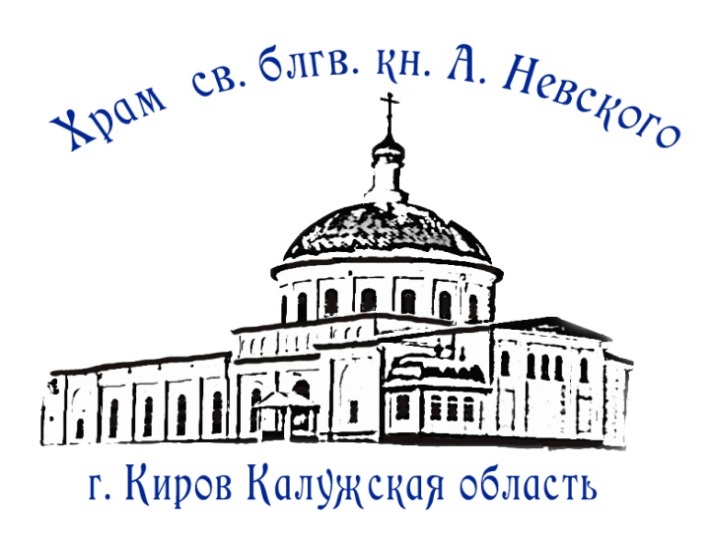 1 АПРЕЛЯСуббота0800100011001600ПОХВАЛА ПРЕСВЯТОЙ БОГОРОДИЦЫ.(Суббота акафиста)ЧАСЫ И БОЖЕСТВЕННАЯ ЛИТУРГИЯПАНИХИДА.ТАИНСТВО ИСПОВЕДИ.ТАИНСТВО СОБОРОВАНИЯ.ВСЕНОЩНОЕ БДЕНИЕ. ИСПОВЕДЬ.2 АПРЕЛЯВоскресенье08301600НЕДЕЛЯ 5-я ВЕЛИКОГО ПОСТА. Преподобной Марии ЕгипетскойЧАСЫ И БОЖЕСТВЕННАЯ ЛИТУРГИЯ(ВОДОСВЯТНЫЙ МОЛЕБЕН)ПАССИЯ. УСТАВНОЕ ВЕЧЕРНЕЕ БОГОСЛУЖЕНИЕ С ЧТЕНИЕМ АКАФИСТА СТРАСТЯМ ХРИСТОВЫМ.3 АПРЕЛЯПонедельник09001700СЕДМИЦА 6-Я ВЕЛИКОГО (СЕДМИЦА ВАИЙ) Преподобного Серафима Вырицкого.ВОДОСВЯТНЫЙ МОЛЕБЕН ПРЕД ИКОНАМИ И КОВЧЕГАМИ СВЯТЫХ МОЩЕЙ ВЕЛИКОМУЧЕНИКА ПАНТЕЛЕИМОНА ЦЕЛИТЕЛЯ И БЛАЖЕННОЙ МАТРОНЫ МОСКОВСКОЙВОДОСВЯТНЫЙ МОЛЕБЕН ПРЕД ИКОНАМИ И КОВЧЕГАМИ СВЯТЫХ МОЩЕЙ ВЕЛИКОМУЧЕНИКА ПАНТЕЛЕИМОНА ЦЕЛИТЕЛЯ И БЛАЖЕННОЙ МАТРОНЫ МОСКОВСКОЙ4 АПРЕЛЯВторник09001700Священномученика Василия, пресвитера Анкирского.ВОДОСВЯТНЫЙ МОЛЕБЕН ПРЕД ИКОНАМИ И КОВЧЕГАМИ СВЯТЫХ МОЩЕЙ ВЕЛИКОМУЧЕНИКА ПАНТЕЛЕИМОНА ЦЕЛИТЕЛЯ И БЛАЖЕННОЙ МАТРОНЫ МОСКОВСКОЙУСТАВНОЕ ВЕЧЕРНЕЕ БОГОСЛУЖЕНИЕ5 АПРЕЛЯСреда080011301700Преподобномученика Никона епископа и 199-ти учеников его.УТРЕННЕЕ БОГОСЛУЖЕНИЕ И ЛИТУРГИЯ ПРЕЖДЕОСВЯЩЕННЫХ ДАРОВВОДОСВЯТНЫЙ МОЛЕБЕН ПРЕД ИКОНАМИ И КОВЧЕГАМИ СВЯТЫХ МОЩЕЙ ВЕЛИКОМУЧЕНИКА ПАНТЕЛЕИМОНА ЦЕЛИТЕЛЯ И БЛАЖЕННОЙ МАТРОНЫ МОСКОВСКОЙПАНИХИДАВОДОСВЯТНЫЙ МОЛЕБЕН ПРЕД ИКОНАМИ И КОВЧЕГАМИ СВЯТЫХ МОЩЕЙ ВЕЛИКОМУЧЕНИКА ПАНТЕЛЕИМОНА ЦЕЛИТЕЛЯ И БЛАЖЕННОЙ МАТРОНЫ МОСКОВСКОЙ6 АПРЕЛЯЧетверг09001700Предпразднство Благовещения Пресвятой Богородицы.ВОДОСВЯТНЫЙ МОЛЕБЕН ПРЕД ИКОНАМИ И КОВЧЕГАМИ СВЯТЫХ МОЩЕЙ ВЕЛИКОМУЧЕНИКА ПАНТЕЛЕИМОНА ЦЕЛИТЕЛЯ И БЛАЖЕННОЙ МАТРОНЫ МОСКОВСКОЙВСЕНОЩНОЕ БДЕНИЕ. ИСПОВЕДЬ.ВОДОСВЯТНЫЙ МОЛЕБЕН ПРЕД ИКОНАМИ И КОВЧЕГАМИ СВЯТЫХ МОЩЕЙ ВЕЛИКОМУЧЕНИКА ПАНТЕЛЕИМОНА ЦЕЛИТЕЛЯ И БЛАЖЕННОЙ МАТРОНЫ МОСКОВСКОЙ7 АПРЕЛЯ Пятница0800110016301700БЛАГОВЕЩЕНИЕ ПРЕСВЯТОЙ БОГОРОДИЦЫ(На трапезе разрешается вкушение рыбы).ЧАСЫ И БОЖЕСТВЕННАЯ ЛИТУРГИЯСЛАВЛЕНИЕВОДОСВЯТНЫЙ МОЛЕБЕН ПРЕД ИКОНАМИ И КОВЧЕГАМИ СВЯТЫХ МОЩЕЙ ВЕЛИКОМУЧЕНИКА ПАНТЕЛЕИМОНА ЦЕЛИТЕЛЯ И БЛАЖЕННОЙ МАТРОНЫ МОСКОВСКОЙМОЛЕБЕН ДЛЯ БЕРЕМЕННЫХ ПРЕД ИКОНОЙ БОЖИЕЙ МАТЕРИ «ПОМОЩНИЦА В РОДАХ»ВЕЧЕРНЕЕ БОГОСЛУЖЕНИЕ. СЛАВОСЛОВИЕ.ВОДОСВЯТНЫЙ МОЛЕБЕН ПРЕД ИКОНАМИ И КОВЧЕГАМИ СВЯТЫХ МОЩЕЙ ВЕЛИКОМУЧЕНИКА ПАНТЕЛЕИМОНА ЦЕЛИТЕЛЯ И БЛАЖЕННОЙ МАТРОНЫ МОСКОВСКОЙ8 АПРЕЛЯСуббота080011001600ЛАЗАРЕВА СУББОТА.(Воскрешение праведного Лазаря)На трапезе разрешается вкушение рыбной икрыЧАСЫ И БОЖЕСТВЕННАЯ ЛИТУРГИЯПАНИХИДАВСЕНОЩНОЕ БДЕНИЕ. ИСПОВЕДЬ.(ОСВЯЩЕНИЕ ВЕРБ)9 АПРЕЛЯВоскресенье08301100НЕДЕЛЯ 6-я, ВАИЙ, ВЕРБНОЕ ВОСКРЕСЕНЬЕВХОД ГОСПОДЕНЬ В ИЕРУСАЛИМ(На трапезе разрешается вкушение рыбы).ЧАСЫ И БОЖЕСТВЕННАЯ ЛИТУРГИЯ(ОСВЯЩЕНИЕ ВЕРБ).ВОДОСВЯТНЫЙ МОЛЕБЕН ПРЕД ИКОНАМИ И КОВЧЕГАМИ СВЯТЫХ МОЩЕЙ ВЕЛИКОМУЧЕНИКА ПАНТЕЛЕИМОНА ЦЕЛИТЕЛЯ И БЛАЖЕННОЙ МАТРОНЫ МОСКОВСКОЙ10 АПРЕЛЯПонедельник09001700СТРАСТНАЯ СЕДМИЦА. ВЕЛИКИЙ ПОНЕДЕЛЬНИКУБОРКА ХРАМА И ТЕРРИТОРИИУСТАВНОЕ ВЕЧЕРНЕЕ БОГОСЛУЖЕНИЕВОДОСВЯТНЫЙ МОЛЕБЕН ПРЕД ИКОНАМИ И КОВЧЕГАМИ СВЯТЫХ МОЩЕЙ ВЕЛИКОМУЧЕНИКА ПАНТЕЛЕИМОНА ЦЕЛИТЕЛЯ И БЛАЖЕННОЙ МАТРОНЫ МОСКОВСКОЙ11 АПРЕЛЯВторник08001700СТРАСТНАЯ СЕДМИЦА. ВЕЛИКИЙ ВТОРНИК.УТРЕННЕЕ БОГОСЛУЖЕНИЕ И ЛИТУРГИЯ ПРЕЖДЕОСВЯЩЕННЫХ ДАРОВВОДОСВЯТНЫЙ МОЛЕБЕН ПРЕД ИКОНАМИ И КОВЧЕГАМИ СВЯТЫХ МОЩЕЙ ВЕЛИКОМУЧЕНИКА ПАНТЕЛЕИМОНА ЦЕЛИТЕЛЯ И БЛАЖЕННОЙ МАТРОНЫ МОСКОВСКОЙУСТАВНОЕ ВЕЧЕРНЕЕ БОГОСЛУЖЕНИЕВОДОСВЯТНЫЙ МОЛЕБЕН ПРЕД ИКОНАМИ И КОВЧЕГАМИ СВЯТЫХ МОЩЕЙ ВЕЛИКОМУЧЕНИКА ПАНТЕЛЕИМОНА ЦЕЛИТЕЛЯ И БЛАЖЕННОЙ МАТРОНЫ МОСКОВСКОЙ12 АПРЕЛЯСреда080011001700СТРАСТНАЯ СЕДМИЦА. ВЕЛИКАЯ СРЕДА.УТРЕННЕЕ БОГОСЛУЖЕНИЕ И ЛИТУРГИЯ ПРЕЖДЕОСВЯЩЕННЫХ ДАРОВВОДОСВЯТНЫЙ МОЛЕБЕН ПРЕД ИКОНАМИ И КОВЧЕГАМИ СВЯТЫХ МОЩЕЙ ВЕЛИКОМУЧЕНИКА ПАНТЕЛЕИМОНА ЦЕЛИТЕЛЯ И БЛАЖЕННОЙ МАТРОНЫ МОСКОВСКОЙУСТАВНОЕ ВЕЧЕРНЕЕ БОГОСЛУЖЕНИЕ И ТАИНСТВО СОБОРОВАНИЯ13 АПРЕЛЯЧетверг080011001700СТРАСТНАЯ СЕДМИЦА.ВЕЛИКИЙ ЧЕТВЕРГ.ВОСПОМИНАНИЕ ТАЙНОЙ ВЕЧЕРИ.ЧАСЫ И БОЖЕСТВЕННАЯ ЛИТУРГИЯ СВЯТИТЕЛЯ ВАСИЛИЯ ВЕЛИКОГОМОЛЕБНОЕ ПЕНИЕ И ПРОВОДЫ СВЯТЫХ МОЩЕЙ ВЕЛИКОМУЧЕНИКА ПАНТЕЛЕИМОНА ЦЕЛИТЕЛЯ И БЛАЖЕННОЙ МАТРОНЫ МОСКОВСКОЙВЕЧЕРНЕЕ БОГОСЛУЖЕНИЕ С ЧТЕНИЕМ 12-ти СТРАСТНЫХ ЕВАНГЕЛИЙ14 АПРЕЛЯПятница080014001700СТРАСТНАЯ СЕДМИЦА.ВЕЛИКИЙ ПЯТОК.ВОСПОМИНАНИЕ СВЯТЫХ СПАСИТЕЛЬНЫХ СТРАСТЕЙ ГОСПОДА НАШЕГО ИИСУСА ХРИСТА(СТРОГИЙ ПОСТ)ЦАРСКИЕ ЧАСЫ.ВЕЧЕРНЯ, ВЫНОС ПЛАЩАНИЦЫ, МАЛОЕ ПОВЕЧЕРИЕ С ЧТЕНИЕМ КАНОНА.УСТАВНОЕ ВЕЧЕРНЕЕ БОГОСЛУЖЕНИЕ.(КРЕСТНЫЙ ХОД)15 АПРЕЛЯСуббота070021002300СТРАСТНАЯ СЕДМИЦА. ВЕЛИКАЯ СУББОТАЧАСЫ, ИЗОБРАЗИТЕЛЬНЫЕ, ВЕЧЕРНЯ И ЛИТУРГИЯ СВТ. ВАСИЛИЯ ВЕЛИКОГОС 10:00 ДО 18:00 ОСВЯЩЕНИЕ КУЛИЧЕЙТАИНСТВО ИСПОВЕДИПОЛУНОЩНИЦА16 АПРЕЛЯВоскресенье00009001030СВЕТЛОЕ ХРИСТОВО ВОСКРЕСЕНИЕ. ПАСХА.НАЧАЛО ПАСХАЛЬНОГО БОГОСЛУЖЕНИЯ. (КРЕСТНЫЙ ХОД, УТРЕНЯ И БОЖЕСТВЕННАЯ ЛИТУРГИЯ)ЧАСЫ И БОЖЕСТВЕННАЯ ЛИТУРГИЯ.ПАСХАЛЬНАЯ ВЕЧЕРНЯРАЗДАЧА БЛАГОДАТНОГО ОГНЯ17 АПРЕЛЯ Понедельник1700ПОНЕДЕЛЬНИК СВЕТЛОЙ СЕДМИЦЫ.ПАСХАЛЬНОЕ ВЕЧЕРНЕЕ БОГОСЛУЖЕНИЕ 18 АПРЕЛЯВторник08001700ВТОРНИК СВЕТЛОЙ СЕДМИЦЫ.ИВЕРСКОЙ ИКОНЫ БОЖИЕЙ МАТЕРИ.ЧАСЫ И БОЖЕСТВЕННАЯ ЛИТУРГИЯКРЕСТНЫЙ ХОД.ПАСХАЛЬНОЕ ВЕЧЕРНЕЕ БОГОСЛУЖЕНИЕ 19 АПРЕЛЯСреда0800СРЕДА СВЕТЛОЙ СЕДМИЦЫ.ЧАСЫ И БОЖЕСТВЕННАЯ ЛИТУРГИЯКРЕСТНЫЙ ХОД.20 АПРЕЛЯЧетверг1700ЧЕТВЕРГ СВЕТЛОЙ СЕДМИЦЫ.ПАСХАЛЬНОЕ ВЕЧЕРНЕЕ БОГОСЛУЖЕНИЕ 21 АПРЕЛЯПятница08001700ПЯТНИЦА СВЕТЛОЙ СЕДМИЦЫ.ИКОНЫ БОЖИЕЙ МАТЕРИ «ЖИВОНОСНЫЙ ИСТОЧНИК»ЧАСЫ И БОЖЕСТВЕННАЯ ЛИТУРГИЯВОДОСВЯТНЫЙ МОЛЕБЕН. КРЕСТНЫЙ ХОДПАСХАЛЬНОЕ ВЕЧЕРНЕЕ БОГОСЛУЖЕНИЕ22 АПРЕЛЯ Суббота08001600СУББОТА СВЕТЛОЙ СЕДМИЦЫ.ЧАСЫ И БОЖЕСТВЕННАЯ ЛИТУРГИЯпо заамвонной молитве раздробляется артос и раздается верующимВСЕНОЩНОЕ БДЕНИЕ. ИСПОВЕДЬ.23 АПРЕЛЯ Воскресенье0830АНТИПАСХА. НЕДЕЛЯ 2-я ПО ПАСХЕ, АПОСТОЛА ФОМЫ.ЧАСЫ И БОЖЕСТВЕННАЯ ЛИТУРГИЯКРЕСТНЫЙ ХОД. МОЛЕБЕН.24 АПРЕЛЯ Понедельник1700СЕДМИЦА 2-я ПО ПАСХЕ.Священномученика Антипы, епископа Пергама Асийского.УСТАВНОЕ ВЕЧЕРНЕЕ БОГОСЛУЖЕНИЕ25 АПРЕЛЯВторник08001030РАДОНИЦА. ПОМИНОВЕНИЕ УСОПШИХ.ЧАСЫ И БОЖЕСТВЕННАЯ ЛИТУРГИЯПАНИХИДА.26 АПРЕЛЯСреда0900Священномученика Артемона, пресвитера Лаодикийского.ПАНИХИДА.28 АПРЕЛЯ Пятница1700Святителя Мартина исповедника.ВЕЧЕРНЯ С АКАФИСТОМ ИКОНЕ БОЖИЕЙ МАТЕРИ «НЕУПИВАЕМА ЧАША29 АПРЕЛЯСуббота0800100015001600Мучениц Агапии, Ирины и Хионии.ЧАСЫ И БОЖЕСТВЕННАЯ ЛИТУРГИЯПАНИХИДАПОКАЯННЫЙ МОЛЕБЕН ПЕРЕД МОЩАМИ ВИФЛЕЕМСКИХ МЛАДЕНЦЕВ ДЛЯ КАЮЩИХСЯ В ГРЕХЕ ДЕТОУБИЙСТВА ВО ЧРЕВЕВСЕНОЩНОЕ БДЕНИЕ. ИСПОВЕДЬ.30 АПРЕЛЯВоскресенье0830НЕДЕЛЯ 3-я ПО ПАСХЕ, СВЯТЫХ ЖЕН-МИРОНОСИЦ ЧАСЫ И БОЖЕСТВЕННАЯ ЛИТУРГИЯКРЕСТНЫЙ ХОД. МОЛЕБЕН.